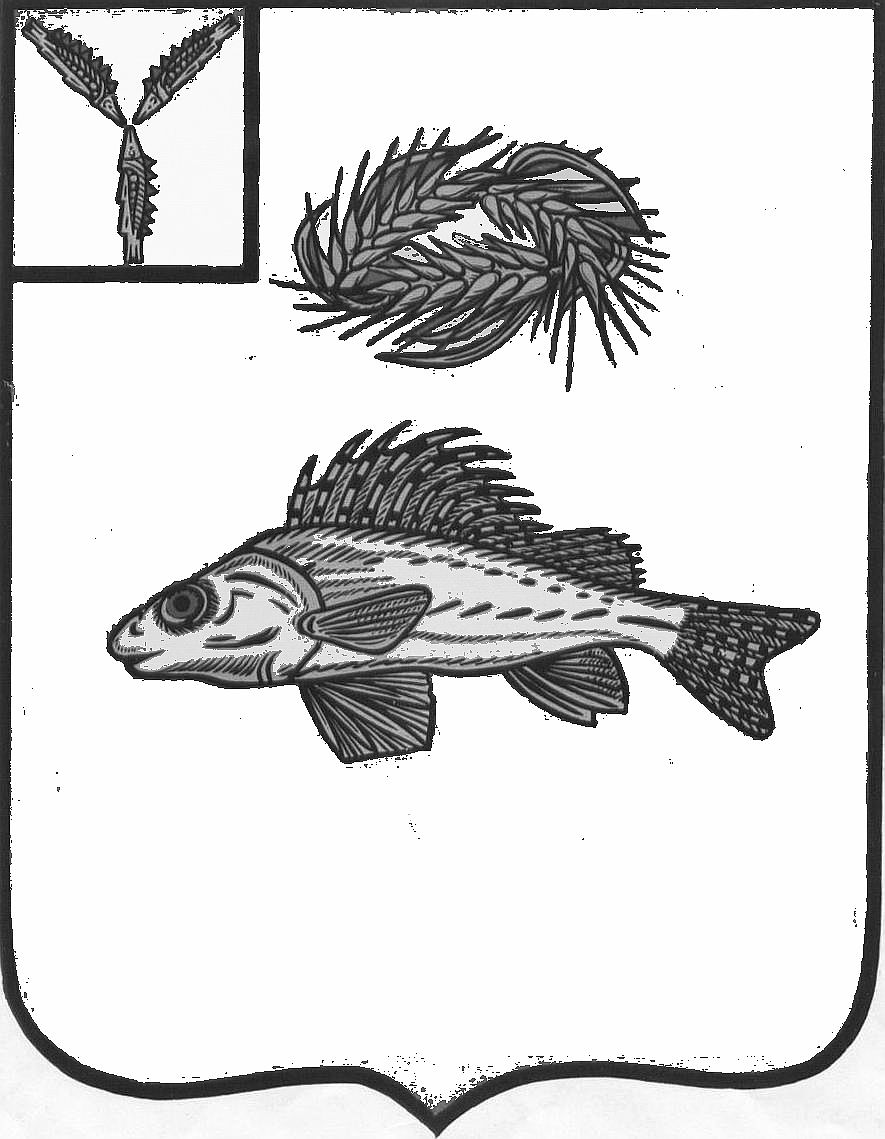  АДМИНИСТРАЦИЯМИУССКОГО МУНИЦИПАЛЬНОГО ОБРАЗОВАНИЯЕРШОВСКОГО РАЙОНА САРАТОВСКОЙ ОБЛАСТИПостановление                  от 07.02.2022 г.                            № 8                                    с. Миусс«Об образовании паводковой комиссии»Для организационного пропуска паводковых вод в 2022 году, обеспечения безопасности жизни людей и животных, сохранности от разрушения дорог, плотин, на территории муниципального образования                             ПОСТАНОВЛЯЮ 1. Создать паводковую комиссию, в составе: Председатель комиссии – Кузьминов А.А.  глава Миусского МОСекретарь комиссии – Проненко А.В. инспектор по работе с населением администрации Миусского МОЧлены комиссии: Медина Е.В. – директор СОШ с. МиуссМоисеенко Н.Л. - гл. врач Миусской участковой больницыМоисеев А.А. - участковый инспектор полиции /по согласованию/Скребцов С.И. - управляющий МТС « Миусская» /по согласованию/Мартысевич С.Н. - управляющий отделением с. Нестерово /по согласованию/2. Утвердить “План мероприятий по проведению безаварийного паводка в 2022 году по администрации Миусского МО” (Приложение №1).3. Обнародовать настоящее постановление в местах, определенных Советом.  4. Постановление вступает в силу с момента обнародования. 5. Контроль за выполнением настоящего постановления оставляю за собой.Глава Миусского МО							А.А. КузьминовП Л А Нмероприятий по проведению безаварийного паводка в 2022 годупо администрации Миусского МОГлава Миусского МО			  						А.А. Кузьминов№п/п                                        М Е Р О П Р И Я Т И ЯСроквыполненияОтветственные1.Провести очистку дорог и водоотводных путей к объектамс\х назначения и объектам социальной сферыдо 07 мартаРуководителихозяйств2.Провести очистку водоотводных каналов на водоемах сел и в селахдо 07 мартаРуководителихозяйств и КФХ3.Руководителям организаций назначить ответственных лиц на объектахдо 07 мартаРуководителиорганизаций4.Установить круглосуточное дежурство на период паводка запаводковыми водамивесь периодпаводкаПредседателькомиссии5.Назначить ответственных лиц за прудами, расположенными натерритории МОдо 07 мартаПредседателькомиссии6.Руководителям хозяйств и КФХ выделить технику/экскаватор,бульдозер — 1/до 07 мартаРуководителихозяйств и КФХ7.Рекомендовать гл. врачу  Миусской участковой больницы Моисеенко Н.Л. иметь на ФАПах необходимые средства для оказания неотложной помощи больнымПредседателькомиссии